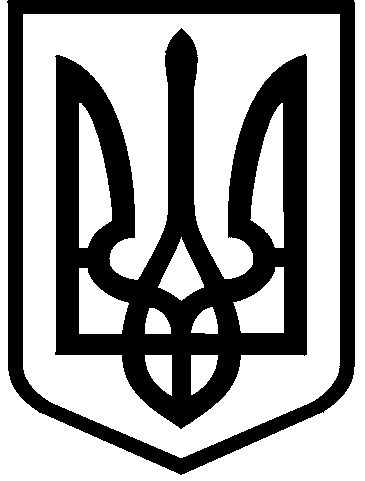 КИЇВСЬКА МІСЬКА РАДАIХ СКЛИКАННЯПОСТIЙНА КОМIСIЯ З ПИТАНЬ МIСЦЕВОГО САМОВРЯДУВАННЯ, РЕГIОНАЛЬНИХ ТА МIЖНАРОДНИХ ЗВ’ЯЗКIВ01044, м. Київ, вул. Хрещатик, 36, каб. 1019                            	                                           тел.: (044) 202-71-07Протокол № 2/31 позачергового засідання постійної комісії Київської міської ради з питань місцевого самоврядування, регіональних та міжнародних зв’язківвід 31.01.2023								      Місце проведення: Київська міська рада, м. Київ, вул. Хрещатик, 36,      5-ий поверх, зал засідань 512, початок об 11:15.Склад комісії: три депутати Київської міської ради.Присутні: три депутати Київської міської ради – члени постійної комісії:Присутні та запрошенні:Порядок денний:Про розгляд проєкту рішення Київської міської ради «Про перейменування вулиці у Голосіївському, Солом’янському та Шевченківському районах міста Києва» (вулицю Льва Толстого на вулицю Українських Героїв) доручення заступника міського голови – секретаря Київської міської ради від 22.08.2022  №08/231-1068/ПР.Про розгляд проєкту рішення Київської міської ради «Про перейменування вулиці Аляб’єва в Оболонському районі міста Києва» (вулицю Аляб’єва на вулицю Семена Гулака-Артемовського) доручення заступника міського голови – секретаря Київської міської ради від 02.09.2022 №08/231-1186/ПР. Про розгляд проєкту рішення Київської міської ради «Про перейменування вулиці Булгакова у Святошинському районі міста Києва» (вулицю Булгакова на вулицю Петра Гулака-Артемовського) доручення заступника міського голови – секретаря Київської міської ради від 02.09.2022  №08/231-1190/ПР.Про розгляд проєкту рішення Київської міської ради «Про перейменування вулиці Крилова у Дарницькому районі міста Києва» (вулицю Крилова на вулицю Анатоля Вахнянина) доручення заступника міського голови – секретаря Київської міської ради від 01.11.2022  №  08/231-1444/ПР.Про розгляд проєкту рішення Київської міської ради «Про перейменування вулиці Муромської у Деснянському районі міста Києва» (вулицю Муромську на вулицю Наталії Кобринської) доручення заступника міського голови – секретаря Київської міської ради від 01.11.2022 №08/231-1446/ПР.Про розгляд проєкту рішення Київської міської ради «Про перейменування вулиці Тургенєвської  у Шевченківському районі міста Києва» (вулицю Тургенєвську на вулицю Олександра Кониського) доручення заступника міського голови – секретаря Київської міської ради від 01.11.2022  
№08/231-1453/ПР.Про розгляд проєкту рішення Київської міської ради «Про перейменування вулиці Червоної у Солом’янському районі міста Києва» (вулицю Червону на вулицю Олександра Григор’єва) доручення заступника міського голови – секретаря Київської міської ради від 01.11.2022 № 08/231-1456/ПР.Про розгляд проєкту рішення Київської міської ради «Про перейменування площі Льва Толстого у Шевченківському районі міста Києва» (площу Льва Толстого на площу Гетьмана Павла Скоропадського) доручення заступника міського голови – секретаря Київської міської ради від 01.11.2022 
№08/231-1458/ПР.Про розгляд проєкту рішення Київської міської ради «Про перейменування вулиці Генерала Наумова у Святошинському районі міста Києва» (вулицю Генерала Наумова на вулицю Олександра Оксанченка) доручення заступника міського голови – секретаря Київської міської ради від 02.11.2022  № 08/231-1478/ПР.Про розгляд проєкту рішення Київської міської ради «Про перейменування вулиці Тупікова у Солом’янському районі міста Києва» (вулицю Генерала Тупікова на вулицю Андрія Мельника) доручення заступника міського голови – секретаря Київської міської ради від 02.11.2022  №  08/231-1480/ПР. Про розгляд проєкту рішення Київської міської ради «Про перейменування провулку Герцена у Шевченківському районі міста Києва» (провулок Герцена на провулок Бабин Яр) доручення заступника міського голови – секретаря Київської міської ради від 27.12.2022  №08/231-1780/ПР.Про повторний розгляд проєкту рішення Київської міської ради «Про перейменування Петрівської алеї у Печерському районі міста Києва» (на алею Магдебурзького права) доручення заступника міського голови – секретаря Київської міської ради від 09.09.2022 № 08/231-1251/ПР.Про повторний розгляд проєкту рішення Київської міської ради «Про перейменування вулиці Челюскінців у Дарницькому районі міста Києва» (на вулицю Українських моряків) доручення заступника міського голови – секретаря Київської міської ради від 09.09.2022 № 08/231-1266/ПР. Про повторний розгляд проєкту рішення Київської міської ради «Про перейменування бульвару Перова у Дніпровському районі міста Києва» (на бульвар Георгія Нарбута) доручення заступника міського голови – секретаря Київської міської ради від 06.09.2022 №08/231-1238/ПР. Про повторний розгляд проєкту рішення Київської міської ради «Про перейменування вулиці Огарьова у Святошинському районі міста Києва» (на вулицю Авіаторську) доручення заступника міського голови – секретаря Київської міської ради від 22.08.2022 № 08/231-1090/ПР. Про повторний розгляд проєкту рішення Київської міської ради «Про перейменування вулиці Академіка Туполєва у Святошинському районі міста Києва» (на вулицю Авіаційну) доручення заступника міського голови – секретаря Київської міської ради від 22.08.2022 № 08/231-1092/ПР.Про повторний розгляд проєкту рішення Київської міської ради «Про перейменування вулиці Червонозаводської у Святошинському районі міста Києва» (на вулицю Литовську) доручення заступника міського голови – секретаря Київської міської ради від 22.08.2022 № 08/231-1094/ПР. Про повторний розгляд проєкту рішення Київської міської ради «Про перейменування провулку Яблочкова у Подільському районі міста Києва» (на провулок Дубецький) доручення заступника міського голови – секретаря Київської міської ради від 22.08.2022 № 08/231-1099/ПР.СЛУХАЛИ: ЯРМОЛЕНКО Ю.О., головуючого на засіданні щодо прийняття за основу порядку денного із 18 питань (І частина) позачергового засідання постійної комісії Київської міської ради з питань місцевого самоврядування, регіональних та міжнародних зв’язків від 31.01.2023 року.ВИРІШИЛИ: прийняти за основу порядок денний із 18 питань (І частина) позачергового засідання постійної комісії Київської міської ради з питань місцевого самоврядування, регіональних та міжнародних зв’язків від 31.01.2023 року.ГОЛОСУВАЛИ: «за» – 3, «проти» – 0, «утримались» – 0, «не голосували» – 0. Рішення прийнято. СЛУХАЛИ: ЯРМОЛЕНКО Ю.О., головуюча запропонувала прийняти в цілому порядок денний із 18 питань (І частина)  позачергового засідання постійної комісії Київської міської ради з питань місцевого самоврядування, регіональних та міжнародних зв’язків від 31.01.2023 року.ВИРІШИЛИ: прийняти в цілому порядок денний із 18 питань (І частина)  позачергового засідання постійної комісії Київської міської ради з питань місцевого самоврядування, регіональних та міжнародних зв’язків від 31.01.2023 року.ГОЛОСУВАЛИ: «за» – 3, «проти» – 0, «утримались» – 0, «не голосували» –0. Рішення прийнято. СЛУХАЛИ: ЯРМОЛЕНКО Ю.О., керуючись статтею 18 Регламенту Київської міської ради головуюча звернулася до членів постійної комісії щодо наявності у будь-кого з них реального чи потенційного конфлікту інтересів стосовно 
будь-якого питання порядку денного, а також щодо наявності відомостей про конфлікт інтересів у будь-якого іншого члена комісії.Письмова інформація від депутатів Київської міської ради не надходила, усно не заявлялася. ВИСТУПИЛИ: МУХА В.В. зазначила, що на засіданні присутні представники громадськості, запропонувала змінити черговість розгляду питань порядку денного, та питання порядку денного №7 «Про розгляд проєкту рішення Київської міської ради «Про перейменування вулиці Червоної у Солом’янському районі міста Києва» (вулицю Червону на вулицю Олександра Григор’єва) доручення заступника міського голови – секретаря Київської міської ради від 01.11.2022 № 08/231-1456/ПР» розглянути першим.ВИРІШИЛИ: змінити черговість розгляду питання порядку денного, та питання №7 «Про розгляд проєкту рішення Київської міської ради «Про перейменування вулиці Червоної у Солом’янському районі міста Києва» (вулицю Червону на вулицю Олександра Григор’єва) доручення заступника міського голови – секретаря Київської міської ради від 01.11.2022 № 08/231-1456/ПР» розглянути першим.ГОЛОСУВАЛИ: «за» – 3, «проти» – 0, «утримались» – 0, «не голосували» –0. Рішення прийнято. Розгляд (обговорення) питань порядку денного:Про розгляд проєкту рішення Київської міської ради «Про перейменування вулиці Червоної у Солом’янському районі міста Києва» (вулицю Червону на вулицю Олександра Григор’єва) доручення заступника міського голови – секретаря Київської міської ради від 01.11.2022 № 08/231-1456/ПР». СЛУХАЛИ: МУХА В.В., повідомила, що проєктом рішення передбачається перейменування вулиці Червоної у Солом’янському районі міста Києва на вулицю Олександра Григор’єва.Серед пропозицій щодо перейменування вулиці Червоної у Солом’янському районі найбільшу кількість голосів (4 580) набрала пропозиція «вулиця Олександра Григор’єва».ВИСТУПИЛИ: СТОЛІТНЯ Т.В., АНДРУСИШИН В.В., ХАЦЕВИЧ І .М., за результатами обговорення проєкту рішення запропоновано перенести розгляд питання та звернутися до Українського інституту національної пам’яті щодо надання висновку про доцільність усунення із публічного простору міста Києва назви вулиці «Червоної», як такої, що пов’язана з російською федерацією та/або її союзниками (сателітами).ВИРІШИЛИ: перенести розгляд проєкту рішення Київської міської ради «Про перейменування вулиці Червоної у Солом’янському районі міста Києва» від 01.11.2022 № 08/231-1456/ПР;- звернутися до Українського інституту національної пам’яті щодо надання висновку про доцільність усунення із публічного простору міста Києва назви вулиці «Червоної», як такої, що пов’язана з російською федерацією та/або її союзниками (сателітами). - рекомендувати експертній групі напрацювати альтернативні варіанти щодо вшанування пам’яті загиблого героя Олександра Григор’єва. ГОЛОСУВАЛИ: «за» – 3, «проти» – 0, «утримались» – 0, «не голосували» –0. Рішення прийнято. Про розгляд проєкту рішення Київської міської ради «Про перейменування вулиці у Голосіївському, Солом’янському та Шевченківському районах міста Києва» (вулицю Льва Толстого на  вулицю Українських Героїв) доручення заступника міського голови – секретаря Київської міської ради від 22.08.2022  №08/231-1068/ПР.СЛУХАЛИ: МУХА В.В., зазначила, що проєктом рішення передбачається перейменування вулиці Льва Толстого у Голосіївському, Солом’янському та Шевченківському районах міста Києва на вулицю Українських Героїв.За результатами електронного рейтингового голосування проведеного 11.01.2023 вулицю Льва Толстого планують перейменувати на вулицю гетьмана Павла Скоропадського. ВИСТУПИЛИ: ХАЦЕВИЧ І.М., ОСТРОВСЬКИЙ П.В. під час обговорення питання, враховуючи попередню інформацією  про те, що проєкт рішення «Про перейменування вулиці у Голосіївському, Солом’янському та Шевченківському районах міста Києва» від 22.08.2022 №08/231-1068/ПР буде відкликано суб’єктом подання, запропоновано перенести розгляд проєкту рішення.ВИРІШИЛИ: перенести  розгляд проєкту рішення «Про перейменування вулиці у Голосіївському, Солом’янському та Шевченківському районах міста Києва» від 22.08.2022  №08/231-1068/ПР.ГОЛОСУВАЛИ: «за» – 3, «проти» – 0, «утримались» – 0, «не голосували» –0. Рішення прийнято. Про розгляд проєкту рішення Київської міської ради «Про перейменування вулиці Аляб’єва в Оболонському районі міста Києва» (вулицю Аляб’єва на вулицю Семена Гулака-Артемовського) доручення заступника міського голови – секретаря Київської міської ради від 02.09.2022 
№08/231-1186/ПР. СЛУХАЛИ: МУХА В.В., зазначила, що проєктом рішення передбачається перейменувати вулицю Аляб’єва в Оболонському районі на вулицю Семена Гулака-Артемовського.За результатами електронного рейтингового голосування пропозиція щодо перейменування вулиці Аляб’євої в Оболонському районі найбільшу кількість голосів (12 825) набрала пропозиція «вулиця Семена Гулака-Артемовського».В порядку денному на розгляді перебуває два проєкти рішення, якими різні вулиці в різних районах міста Києва планується перейменувати на честь Семена Гулак-Артемовського та Петра Гулак-Артемовського, що в майбутньому може створити плутанину в навігації по місту. ВИСТУПИЛИ: МАРТИНЕНКО-КУШЛЯНСЬКИЙ Т.О., ШИБАНОВ Я.М., за результатами обговорення рекомендовано увіковічнити пам’ять про родину Гулак-Артемовських шляхом перейменування вулиці Аляб’євої в Оболонському районі на вулицю Гулаків-Артемовських.ЯРМОЛЕНКО Ю.О., запропонувала підтримати проєкт рішення з редакційною правкою постійної комісії з питань культури, туризму та суспільних комунікацій від 31.01.2023 №2/41, а саме: слова «Семена Гулак-Артемовського»  викласти в редакції «Гулаків-Артемовських».ВИРІШИЛИ: підтримати проєкт рішення «Про перейменування вулиці Аляб’єва в Оболонському районі міста Києва» від 02.09.2022 №08/231-1186/ПР з урахуванням рекомендації постійної комісії з питань культури, туризму та суспільних комунікацій від 31.01.2023 №2/41, а саме: слова «Семена Гулак-Артемовського»  викласти в редакції «Гулаків-Артемовських».ГОЛОСУВАЛИ: «за» – 3, «проти» – 0, «утримались» – 0, «не голосували» –0. Рішення прийнято. Про розгляд проєкту рішення Київської міської ради «Про перейменування вулиці Булгакова у Святошинському районі міста Києва» (вулицю Булгакова на вулицю Петра Гулака-Артемовського) доручення заступника міського голови – секретаря Київської міської ради від 02.09.2022  
№08/231-1190/ПР.СЛУХАЛИ: МУХА В.В. проєктом рішення передбачено перейменувати вулицю Михайла Булгакова у Святошинському районі на вулицю Петра Гулака-Артемовського.Враховуючи результат розгляду проєкту рішення «Про перейменування вулиці Аляб’єва в Оболонському районі міста Києва» від 02.09.2022 
№08/231-1186/ПР», яким підтримано перейменування вулиці Аляб’євої в Оболонському районі міста Києва на вулицю Гулаків-Артемовських, для уникнення дублювання, запропоновано відхилити проєкт рішення «Про перейменування вулиці Булгакова у Святошинському районі міста Києва» від 02.09.2022  №08/231-1190/ПР».ВИРІШИЛИ: відхилити проєкт рішення «Про перейменування вулиці Булгакова у Святошинському районі міста Києва» від 02.09.2022  
№08/231-1190/ПР.ГОЛОСУВАЛИ: «за» – 3, «проти» – 0, «утримались» – 0, «не голосували» –0. Рішення прийнято. Про розгляд проєкту рішення Київської міської ради «Про перейменування вулиці Крилова у Дарницькому районі міста Києва» (вулицю Крилова на вулицю Анатоля Вахнянина) доручення заступника міського голови – секретаря Київської міської ради від 01.11.2022  №  08/231-1444/ПР.СЛУХАЛИ: МУХА В.В., проінформувала, що проєктом рішення передбачено перейменувати вулицю Крилова у Дарницькому районі на вулицю Анатоля Вахнянина.За результатами електронного голосування пропозиція щодо перейменування вулиці Крилова у Дарницькому районі на вулицю Анатоля Вахнянина посіла друге місце та набрала 4 738 голосів. Враховуючи, що даний результат електронного голосування є другим та постать Анатоля Вахнянина не має відношення до міста Києва, запропоновано відхилити проєкт рішення.ВИСТУПИЛИ: ЯРМОЛЕНКО Ю.О., запропонувала, відхилити проєкт рішення з урахуванням рекомендації постійної комісії з питань культури, туризму та суспільних комунікацій.ВИРІШИЛИ: відхилити проєкт рішення Київської міської ради «Про перейменування вулиці Крилова у Дарницькому районі міста Києва» від 01.11.2022  №  08/231-1444/ПР.ГОЛОСУВАЛИ: «за» – 3, «проти» – 0, «утримались» – 0, «не голосували» –0. Рішення прийнято. Про розгляд проєкту рішення Київської міської ради «Про перейменування вулиці Муромської у Деснянському районі міста Києва» (вулицю Муромську на вулицю Наталії Кобринської) доручення заступника міського голови – секретаря Київської міської ради від 01.11.2022 №08/231-1446/ПР.СЛУХАЛИ: МУХА В.В., проєктом рішення передбачено перейменувати вулицю Муромську у Деснянському районі міста Києва на вулицю Наталії Кобринської.За перейменування вулиці Муромської на вулицю Наталії Кобринської проголосувало 3602, в той же час найбільше голосів отримало ім’я одного з героїв руського билинного народного епосу Ілля Муромець 8 909 голосів. ВИСТУПИЛИ: МАРТИНЕНКО-КУШЛЯНСЬКИЙ Т.О., АНДРУСИШИН В.Й., МУХА В.В., ЯРМОЛЕНКО Ю.О. за результатами обговорення встановлено, що пропозиція перейменування вулиці Муромської на постать Іллі Муромця мала на меті вшанування легендарного богатиря часів Київської Русі Іллі Муровлянина, в той же час постать Іллі Муромця міфологізована та пов’язана з московським розбійником Іллейкою Муромцем. Враховуючи зазначене, робоча група вирішила, що доречніше запропонувати для перейменування ім’я української письменниці Наталії Кобринської, яке за результатами рейтингового голосування посіло третє місце.ЯРМОЛЕНКО Ю.О., запропонувала відхилити проєкт рішення та рекомендувати експертній групі напрацювати пропозиції щодо перейменування вулиці Муромської та знайти об’єкт топонімики для вшанування пам’яті Наталії Кобринської.ВИРІШИЛИ: відхилити проєкт рішення «Про перейменування вулиці Муромської у Деснянському районі міста Києва» від 01.11.2022 
№08/231-1446/ПР; рекомендувати експертній групі напрацювати пропозиції щодо перейменування вулиці Муромської та знайти об’єкт топонімики для вшанування пам’яті Наталії Кобринської.ГОЛОСУВАЛИ: «за» – 3, «проти» – 0, «утримались» – 0, «не голосували» –0. Рішення прийнято. Про розгляд проєкту рішення Київської міської ради «Про перейменування вулиці Тургенєвської  у Шевченківському районі міста Києва» (вулицю Тургенєвську на вулицю Олександра Кониського) доручення заступника міського голови – секретаря Київської міської ради від 01.11.2022  
№08/231-1453/ПР.СЛУХАЛИ: МАРТИНЕНКО-КУШЛЯНСЬКИЙ Т.О., проєктом рішення передбачається перейменування вулиці Тургенєвської у Шевченківському районі на вулицю Олександра Кониського.За результатами рейтингового голосування щодо перейменування вулиці Тургенєвської у Шевченківському районі найбільшу кількість голосів підтримки отримали пропозиція Зінаїди Тулуб (4 440 голосів), Фрідріха Шиллера 
(3 618 голосів) та Олександра Кониського (2 228 голосів), а також варіант «Апостольська» (2 495 голосів).Враховуючи те, що ім’я Зінаїди Тулуб рекомендовано робочою групою для перейменування вулиці Некрасова, а постать Фрідріха Шиллера не має безпосереднього стосунку до України та міста Києва, з метою увічнення пам’яті видатного українського письменника Олександра Кониського, автора слів пісні «Молитва за Україну», також  відомої як духовний гімн України, робоча група рекомендувала для перейменування вулиці Тургенєвської третій за кількістю голосів варіант.ВИСТУПИЛИ: ЯРМОЛЕНКО Ю.О. запропонувала підтримати проєкт рішення.ВИРІШИЛИ: підтримати  проєкт рішення «Про перейменування вулиці Тургенєвської  у Шевченківському районі міста Києва» від 01.11.2022 
№08/231-1453/ПР.ГОЛОСУВАЛИ: «за» – 3, «проти» – 0, «утримались» – 0, «не голосували» –0. Рішення прийнято. Про розгляд проєкту рішення Київської міської ради «Про перейменування площі Льва Толстого у Шевченківському районі міста Києва» (площу Льва Толстого на площу Гетьмана Павла Скоропадського) доручення заступника міського голови – секретаря Київської міської ради від 01.11.2022 
№08/231-1458/ПР.СЛУХАЛИ: МУХА В.В., зазначила, що 11.01.2023 відбулося електронне рейтингове голосування, за результатами  якого  площу Льва Толстого  планують перейменувати на «Площу Українських героїв», запропонувала перенести розгляд проєкту рішення.ВИСТУПИЛИ: ЯРМОЛЕНКО Ю.О. запропонувала перенести розгляд проєкту рішення.ВИРІШИЛИ: перенести розгляд Київської міської ради «Про перейменування площі Льва Толстого у Шевченківському районі міста Києва» від 01.11.2022 
№08/231-1458/ПР.ГОЛОСУВАЛИ: «за» – 3, «проти» – 0, «утримались» – 0, «не голосували» –0. Рішення прийнято. Про розгляд проєкту рішення Київської міської ради «Про перейменування вулиці Генерала Наумова у Святошинському районі міста Києва» (вулицю Генерала Наумова на вулицю Олександра Оксанченка) доручення заступника міського голови – секретаря Київської міської ради від 02.11.2022  № 08/231-1478/ПР.СЛУХАЛИ: МУХА В.В. зазначила, що проєктом рішення передбачено перейменувати вулицю Генерала Наумова на вулицю Олександра Оксанченка. 	За результатами рейтингового голосування щодо перейменування вулиці Генерала Наумова у Святошинському районі найбільше голосів отримало ім’я Маргарити Кринициної (5 532 голоси), друге місце посіла назва «Новобілицька» (3 813 голосів) та третє - ім’я Олександра Оксанченка (2 842 голосів).ВИСТУПИЛИ: МАРТИНЕНКО-КУШЛЯНСЬКИЙ Т.О., МУХА В.В., ЯРМОЛЕНКО Ю.О., ОСТРОВСЬКИЙ П.В., під час обговорення проєкту рішення, враховуючи пропозицію вшанувати пам’ять Олександра Оксанченка шляхом перейменування вулиці Огарьова, запропоновано відхилити проєкт рішення.ВИРІШИЛИ: відхилити проєкт рішення Київської міської ради «Про перейменування вулиці Генерала Наумова у Святошинському районі міста Києва» від 02.11.2022  № 08/231-1478/ПР.рекомендувати експертній групі включити в пропозиції електронного рейтингового голосування перейменування вулиці Огарьова у Святошинському районі на вулицю Олександра Оксанченка.ГОЛОСУВАЛИ: «за» – 3, «проти» – 0, «утримались» – 0, «не голосували» –0. Рішення прийнято. Про розгляд проєкту рішення Київської міської ради «Про перейменування вулиці Тупікова у Солом’янському районі міста Києва» (вулицю Генерала Тупікова на вулицю Андрія Мельника) доручення заступника міського голови – секретаря Київської міської ради від 02.11.2022  №  08/231-1480/ПР. СЛУХАЛИ: МУХА В.В., зазначила, що проєктом рішення передбачено перейменування вулиці Генерала Тупікова у Солом’янському районі міста Києва на вулицю Андрія Мельника.Серед пропозицій щодо перейменування вулиці Генерала Тупікова найбільшу кількість голосів (6 261) набрала пропозиція «вулиця Андрія Мельника».ЯРМОЛЕНКО Ю.О. запропонувала підтримати проєкт рішення.ВИРІШИЛИ: підтримати проєкт рішення «Про перейменування вулиці Тупікова у Солом’янському районі міста Києва» від 02.11.2022  
№08/231-1480/ПР.ГОЛОСУВАЛИ: «за» – 3, «проти» – 0, «утримались» – 0, «не голосували» –0. Рішення прийнято. Про розгляд проєкту рішення Київської міської ради «Про перейменування провулку Герцена у Шевченківському районі міста Києва» (провулок Герцена на провулок Бабин Яр) доручення заступника міського голови – секретаря Київської міської ради від 27.12.2022  №08/231-1780/ПР.СЛУХАЛИ: МУХА В.В., зазначила, що проєктом рішення передбачається перейменування провулку Герцена на провулок Бабин Яр.За результатами електронного рейтингового голосування за пропозицію «провулок Бабин Яр» проголосувало 13 781 користувачів, проти 949.ЯРМОЛЕНКО Ю.О. запропонувала підтримати проєкт рішення.ВИРІШИЛИ: підтримати проєкт рішення Київської міської ради Про перейменування провулку Герцена у Шевченківському районі міста Києва» від 27.12.2022  №08/231-1780/ПР.ГОЛОСУВАЛИ: «за» – 3, «проти» – 0, «утримались» – 0, «не голосували» –0. Рішення прийнято. Про повторний розгляд проєкту рішення Київської міської ради «Про перейменування Петрівської алеї у Печерському районі міста Києва» (на алею Магдебурзького права) доручення заступника міського голови – секретаря Київської міської ради від 09.09.2022 № 08/231-1251/ПР.СЛУХАЛИ: МУХА В.В., запропонувала перенести розгляд проєкту рішення на одне з наступних засідання.ЯРМОЛЕНКО Ю.О., запропонувала перенести розгляд проєкту рішення. ВИРІШИЛИ: перенести розгляд проєкту рішення «Про перейменування Петрівської алеї у Печерському районі міста Києва» від 09.09.2022 
№ 08/231-1251/ПР.ГОЛОСУВАЛИ: «за» – 3, «проти» – 0, «утримались» – 0, «не голосували» –0. Рішення прийнято. Про повторний розгляд проєкту рішення Київської міської ради «Про перейменування вулиці Челюскінців у Дарницькому районі міста Києва» (на вулицю Українських моряків) доручення заступника міського голови – секретаря Київської міської ради від 09.09.2022 № 08/231-1266/ПР. СЛУХАЛИ: МУХА В.В., зазначила, що проєктом рішення передбачено перейменування вулиці Челюскінців у Дарницькому районі міста Києва на вулицю Українських моряків.За результатами рейтингового голосування щодо перейменування вулиці Челюскінців найбільшу кількість голосів підтримки отримала назва «вулиця Героїв Зміїного» (10 630 голосів), в той же час даний проєкт рішення за рекомендацією робочої групи пропонується перейменувати на вулицю Українських моряків.Під час обговорення, вирішено підготувати новий проєкт рішення щодо перейменування вулиці Челюскінців на вулицю Героїв Зміїного. Для дотримання процедури запропоновано проєкт рішення «Про перейменування вулиці Челюскінців у Дарницькому районі міста Києва» (на вулицю Українських моряків) від 09.09.2022 № 08/231-1266/ПР відхилити.ЯРМОЛЕНКО Ю.О., запропонувала відхилити проєкт рішення.ВИРІШИЛИ: відхилити проєкт рішення «Про перейменування вулиці Челюскінців у Дарницькому районі міста Києва» від 09.09.2022 
№ 08/231-1266/ПР.ГОЛОСУВАЛИ: «за» – 3, «проти» – 0, «утримались» – 0, «не голосували» –0. Рішення прийнято. Про повторний розгляд проєкту рішення Київської міської ради «Про перейменування бульвару Перова у Дніпровському районі міста Києва» (на бульвар Георгія Нарбута) доручення заступника міського голови – секретаря Київської міської ради від 06.09.2022 №08/231-1238/ПР. СЛУХАЛИ: МУХА В.В.. зазначила, що проєктом рішення передбачено перейменування бульвару Перова у Дніпровському районі міста Києва на бульвар Георгія Нарбута. Враховуючи наявну інформацію шо суб’єкт подання буде відкликати даний проєкт рішення, запропоновано перенести розгляд.ЯРМОЛЕНКО Ю.О., запропонувала перенести розгляд проєкту рішення.ВИРІШИЛИ: перенести розгляд проєкту рішення «Про перейменування бульвару Перова у Дніпровському районі міста Києва» від 06.09.2022 
№08/231-1238/ПР.ГОЛОСУВАЛИ: «за» – 3, «проти» – 0, «утримались» – 0, «не голосували» –0. Рішення прийнято. Про повторний розгляд проєкту рішення Київської міської ради «Про перейменування вулиці Огарьова у Святошинському районі міста Києва» (на вулицю Авіаторську) доручення заступника міського голови – секретаря Київської міської ради від 22.08.2022 № 08/231-1090/ПР. СЛУХАЛИ: МУХА В.В., повідомила, що в Святошинському районі є вулиця Авіаконструкторська, в разі підтримання перейменування бульвару Перова на вулицю Авіаторську створюється дублювання в навігації, також враховуючи попередню рекомендацію щодо пропозиції перейменування вулиці Огарьова на вулицю Олександра Оксанченка, запропоновано відхилити даний проєкт рішення.ВИРІШИЛИ: відхилити проєкт рішення Київської міської ради «Про перейменування вулиці Огарьова у Святошинському районі міста Києва» від 22.08.2022 № 08/231-1090/ПР;рекомендувати експертній групі включити в пропозицію електронного рейтингового голосування пропозицію щодо перейменування вулиці Огарьова у Святошинському районі на вулицю Олександра Оксанченка.ГОЛОСУВАЛИ: «за» – 3, «проти» – 0, «утримались» – 0, «не голосували» –0. Рішення прийнято. Про повторний розгляд проєкту рішення Київської міської ради «Про перейменування вулиці Академіка Туполєва у Святошинському районі міста Києва» (на вулицю Авіаційну) доручення заступника міського голови – секретаря Київської міської ради від 22.08.2022 № 08/231-1092/ПР.СЛУХАЛИ: МУХА В.В., зазначила, що проєктом рішення передбачено перейменування вулиці Академіка Туполєва у Святошинському районі міста Києва на вулицю Авіаційну. 	Серед пропозицій щодо перейменування вулиці Академіка Туполєва у Святошинському районі найбільшу кількість голосів (10 945) набрала пропозиція «вулиця Авіаційна». ВИСТУПИЛИ: МАРТИНЕНКО-КУШЛЯНСЬКИЙ Т.О., АНДРУСИШИН В.В., МУХА В.В., ЯРМОЛЕНКО Ю.О., ОСТРОВСЬКИЙ П.В., ШИБАНОВ Я.М., за результатами обговорення задля уникнення дублювання назв, запропоновано відхилити проєкт рішення та рекомендувати робочій групі під час збору нових пропозицій щодо перейменування  вулиці Туполєва врахувати, що нова назва повинна бути пов’язана з авіацією.ВИРІШИЛИ: відхилити проєкт рішення «Про перейменування вулиці Академіка Туполєва у Святошинському районі міста Києва» від 22.08.2022 № 08/231-1092/ПР;рекомендувати робочій групі під час збору нових пропозицій щодо перейменування вулиці Туполєва врахувати, що нова назва повинна бути пов’язана з авіацією.ГОЛОСУВАЛИ: «за» – 3, «проти» – 0, «утримались» – 0, «не голосували» –0. Рішення прийнято. Про повторний розгляд проєкту рішення Київської міської ради «Про перейменування вулиці Червонозаводської у Святошинському районі міста Києва» (на вулицю Литовську) доручення заступника міського голови – секретаря Київської міської ради від 22.08.2022 № 08/231-1094/ПР. СЛУХАЛИ: МУХА В.В.. зазначила, що даний проєкт рішення передбачає перейменування вулиці Червонозаводської на вулицю Литовську. Враховуючи існуючу назву проспект Литовський, з метою уникнення дублювання та плутанини для екстрених служб та киян, запропоновано відхилити проєкт рішення та почати новий збір пропозицій щодо перейменування вулиці Червонозаводської.ВИРІШИЛИ: відхилити проєкт рішення «Про перейменування вулиці Червонозаводської у Святошинському районі міста Києва» (на вулицю Литовську) доручення заступника міського голови – секретаря Київської міської ради від 22.08.2022 № 08/231-1094/ПР з урахуванням рекомендацій постійної комісії з питань культури, туризму та суспільних комунікацій.ГОЛОСУВАЛИ: «за» – 3, «проти» – 0, «утримались» – 0, «не голосували» –0. Рішення прийнято. Про повторний розгляд проєкту рішення Київської міської ради «Про перейменування провулку Яблочкова у Подільському районі міста Києва» (на провулок Дубецький) доручення заступника міського голови – секретаря Київської міської ради від 22.08.2022 № 08/231-1099/ПР.СЛУХАЛИ: МУХА В.В., зазначила, що вже є провулок Дубовий, відповідно провулок Дубецький є співзвучним та створюватиме плутанину для навігації містом. Запропоновано відхилити проєкт рішення та рекомендувати робочій групі почати збір нових пропозицій щодо перейменування провулку Яблочкова у Подільському районі.ВИРІШИЛИ: відхилити проєкт рішення «Про перейменування провулку Яблочкова у Подільському районі міста Києва» від 22.08.2022 № 08/231-1099/ПР.рекомендувати робочій групі почати збір нових пропозицій щодо перейменування провулку Яблочкова у Подільському районі.ГОЛОСУВАЛИ: «за» – 3, «проти» – 0, «утримались» – 0, «не голосували» –0. Рішення прийнято. ІІ частина засіданняСЛУХАЛИ: ЯРМОЛЕНКО Ю.О., запропонувала прийняти за основу порядок денний  (ІІ частина) із 7 питань позачергового засідання постійної комісії Київської міської ради з питань місцевого самоврядування, регіональних та міжнародних зв’язків від 31.01.2023 року.ВИРІШИЛИ: прийняти за основу порядок денний  (ІІ частина) із 7 питань позачергового засідання постійної комісії Київської міської ради з питань місцевого самоврядування, регіональних та міжнародних зв’язків від 31.01.2023 року.ГОЛОСУВАЛИ: «за» – 2, «проти» – 0, «утримались» – 0, «не голосували» – 1. Рішення прийнято. Питання, винесенні на розгляд з голосу:СЛУХАЛИ: ЯРМОЛЕНКО Ю.О., запропонували включити до порядку денного питання про розгляд листа від міжфракційного об’єднання Київської міської ради «Київ – за рівні можливості» від 25.01.2022 №08/279/09/070-522вих. ВИРІШИЛИ: включити до порядку денного питання про розгляд листа від міжфракційного об’єднання Київської міської ради «Київ – за рівні можливості» від 25.01.2022 №08/279/09/070-522вих.ГОЛОСУВАЛИ: «за» – 2, «проти» – 0, «утримались» – 0, «не голосували» – 1. Рішення прийнято. СЛУХАЛИ: ЯРМОЛЕНКО Ю.О., головуюча запропонувала прийняти в цілому порядок денний (ІІ частина) із 8 питань позачергового засідання постійної комісії Київської міської ради з питань місцевого самоврядування, регіональних та міжнародних зв’язків від 31.01.2023 року з урахуванням пропозицій.з урахуванням попередньо проголосованих пропозицій.ВИРІШИЛИ: прийняти в цілому порядок денний (ІІ частина) із 8 питань позачергового засідання постійної комісії Київської міської ради з питань місцевого самоврядування, регіональних та міжнародних зв’язків від 31.01.2023 року з урахуванням пропозицій.ГОЛОСУВАЛИ: «за» – 2, «проти» – 0, «утримались» – 0, «не голосували» –1. Рішення прийнято. СЛУХАЛИ: ЯРМОЛЕНКО Ю.О., керуючись статтею 18 Регламенту Київської міської ради головуюча звернулася до членів постійної комісії щодо наявності у будь-кого з них реального чи потенційного конфлікту інтересів стосовно 
будь-якого питання порядку денного, а також щодо наявності відомостей про конфлікт інтересів у будь-якого іншого члена комісії.Письмова інформація від депутатів Київської міської ради не надходила, усно не заявлялася. Порядок денний ІІ частинаПро розгляд проєкту рішення Київської міської ради «Про деякі питання діяльності школи І-ІІІ ступенів № 29 Оболонського району м. Києва»  доручення заступника міського голови – секретаря Київської міської ради від 25.01.2023 № 08/231-113/ПР.СЛУХАЛИ: БІЛИК О.В., зазначила, що проєктом рішення передбачено присвоїти школі І-ІІІ ступенів №29 Оболонського району м. Києва ім’я Петра Калнишевського, а також змінити тип та найменування школи І-ІІІ ступенів 
№ 29 Оболонського району м. Києва імені Петра Калнишевського на Ліцей № .29 Оболонського району м. Києва імені Петра Калнишевського.ВИСТУПИЛИ: ЯРМОЛЕНКО Ю.О., ХАЦЕВИЧ І.М., БІЛИК О.В., за результатами обговорення проєкту рішення запропоновано підтримати його в редакції суб’єкта подання.ВИРІШИЛИ: підтримати проєкт рішення «Про деякі питання діяльності школи І-ІІІ ступенів № 29 Оболонського району м. Києва» від 25.01.2023 № 08/231-113/ПР.ГОЛОСУВАЛИ: «за» – 2, «проти» – 0, «утримались» – 0, «не голосували» –1. Рішення прийнято.Про розгляд проєкту рішення Київської міської ради «Про затвердження Положення про Департамент економіки та інвестицій виконавчого органу Київської міської ради (Київської міської державної адміністрації) доручення заступника міського голови – секретаря Київської міської ради від  26.12.2022 №08/231-1761/ПР.СЛУХАЛИ: МЕЛЬНИК Н.О., повідомила, що даний проєкт рішення про затвердження Положення не відрізняється від редакції діючого Положення, нових функцій Департаменту не додається. Запропонувала підтримати проєкт рішення.ВИРІШИЛИ: підтримати проєкт рішення «Про затвердження Положення про Департамент економіки та інвестицій виконавчого органу Київської міської ради (Київської міської державної адміністрації) від  26.12.2022 №08/231-1761/ПР.ГОЛОСУВАЛИ: «за» – 2, «проти» – 0, «утримались» – 0, «не голосували» –1. Рішення прийнято. Про розгляд проєкту рішення Київської міської ради «Про затвердження Положення про Департамент з питань реєстрації виконавчого органу Київської міської ради (Київської міської державної адміністрації)» доручення заступника міського голови – секретаря Київської міської ради від  02.12.2022 №08/231-1628/ПР.  СЛУХАЛИ: МАЯРЕНКО М.М., зазначила, що проєкт рішення розглянуто постійною комісією Київської міської ради з питань регламенту, депутатської етики та запобігання корупції. Враховуючи рекомендації постійної комісії, Департамент пропонує абзац четвертий  пункту 1 Положення  викласти в такій редакції:«Департамент спрямовує та контролює діяльність районних в м. Києві державних адміністрацій щодо надання адміністративних послуг у сфері декларування та реєстрації місця проживання (перебування) фізичних осіб в 
м. Києві, та у сфері державної реєстрації юридичних осіб (крім, випадків передбачених абзацами другим-четвертим пункту 14 частини першої статті 1 Закону України «Про державну реєстрацію юридичних осіб, фізичних осіб-підприємців та громадських формувань») та фізичних осіб-підприємців».ВИРІШИЛИ: підтримати проєкт рішення «Про затвердження Положення про Департамент з питань реєстрації виконавчого органу Київської міської ради (Київської міської державної адміністрації)» від  02.12.2022 №08/231-1628/ПР з рекомендацією абзац четвертий пункту 1 Положення викласти в такій редакції:«Департамент спрямовує та контролює діяльність районних в м. Києві державних адміністрацій щодо надання адміністративних послуг у сфері декларування та реєстрації місця проживання (перебування) фізичних осіб в м. Києві, та у сфері державної реєстрації юридичних осіб (крім, випадків передбачених абзацами другим-четвертим пункту 14 частини першої статті 1 Закону України «Про державну реєстрацію юридичних осіб, фізичних осіб-підприємців та громадських формувань») та фізичних осіб-підприємців».ГОЛОСУВАЛИ: «за» – 2, «проти» – 0, «утримались» – 0, «не голосували» –1. Рішення прийнято. Про розгляд проєкту рішення Київської міської ради «Про затвердження Положення про Департамент охорони здоров’я виконавчого органу Київської міської ради (Київської міської державної адміністрації)» доручення заступника міського голови – секретаря Київської міської ради від 21.12.2022 №08/231-1755/ПР.СЛУХАЛИ: КОТЕНКО Р., проінформувала, що даним Положенням зменшено обсяг повноважень Департаменту, в той же час виключно до повноважень Департаменту віднесено заклади фахової передвищої освіти (медичні колледжи), раніше заклади підпорядковувалися Департаменту освіти та науки. В цілому в інших питаннях Положення не змінилося. Запропонувала підтримати проєкт рішення.ВИСТУПИЛИ: ЯРМОЛЕНКО Ю.О., ХАЦЕВИЧ І.М., КОТЕНКО Р. ВИРІШИЛИ: підтримати проєкт рішення «Про затвердження Положення про Департамент охорони здоров’я виконавчого органу Київської міської ради (Київської міської державної адміністрації)» від 21.12.2022 №08/231-1755/ПР.ГОЛОСУВАЛИ: «за» – 2, «проти» – 0, «утримались» – 0, «не голосували» –1. Рішення прийнято. Про затвердження Положення про Департамент муніципальної безпеки виконавчого органу Київської міської ради (Київської міської державної адміністрації) доручення заступника міського голови – секретаря Київської міської ради від 13.12.2022 №08/231-1706/ПР.СЛУХАЛИ: КУЯВСЬКИЙ О.Ю., повідомив про основні зміни передбачені в Положенні. Запропонував підтримати проєкт рішення.ВИРІШИЛИ: підтримати проєкт рішення Про затвердження Положення про Департамент муніципальної безпеки виконавчого органу Київської міської ради (Київської міської державної адміністрації) від 13.12.2022 №08/231-1706/ПР.ГОЛОСУВАЛИ: «за» – 2, «проти» – 0, «утримались» – 0, «не голосували» –1. Рішення прийнято. Про подання проєкту рішення Київської міської ради «Про надання дозволу на створення органу самоорганізації населення «Комітет мікрорайону «Червоний Хутір».СЛУХАЛИ: ЯРМОЛЕНКО Ю.О., поінформувала, що проєкт рішення підготовлено на виконання доручення постійної комісії від 18.01.2023.Проєктом рішення передбачено надати дозвіл на створення органу самоорганізації населення та визначити його назву – «Комітет мікрорайону «Червоний Хутір» у Дарницькому районі.ВИРІШИЛИ: підтримати та внести на розгляд Київської міської ради проєкт рішення «Про надання дозволу на створення органу самоорганізації населення «Комітет мікрорайону «Червоний Хутір».ГОЛОСУВАЛИ: «за» – 2, «проти» – 0, «утримались» – 0, «не голосували» –1. Рішення прийнято. Про розгляд проєкту рішення Київської міської ради «Про деякі питання побратимської співпраці міста Києва з іноземними містами від 25.01.2023 №08/231-114/ПР.СЛУХАЛИ: ЯРМОЛЕНКО Ю.О., зазначила, що даним проєктом рішенняПропозиція під час перегляду угод Про розгляд листа МФО Київської міської ради «Київ – за рівні можливості» від 25.01.2022 №08/279/09/070-522вих СЛУХАЛИ: ЯРМОЛЕНКО Ю.О., зазначила, що до комісії надійшов лист від міжфракційного об’єднання «Київ – за рівні можливості» з пропозицією доповнення Положення про Департамент соціальної політики деякими пунктами, включення яких, забезпечить можливість реалізувати політику гендерної рівності. Запропонувала звернутися до профільної  комісії Київської міської ради з питань охорони здоров’я та соціальної політики з рекомендацією урахувати пропозиції МФО «Київ – за рівні можливості» під час розгляду проєкту рішення Київської міської ради «Про затвердження Положення про Департамент соціальної політики виконавчого органу Київської міської ради (Київської міської державної адміністрації)» від 07.12.2022 №08/231-1677/ПР.ВИРІШИЛИ: рекомендувати постійній комісії Київської міської ради з питань охорони здоров’я та соціальної політики як профільній під час розгляду проєкту рішення Київської міської ради «Про затвердження Положення про Департамент соціальної політики виконавчого органу Київської міської ради (Київської міської державної адміністрації)» від 07.12.2022 №08/231-1677/ПР доповнити Положення про Департамент соціальної політики пунктом 6.30 такого змісту: удосконалює існуючі, розробляє та впроваджує нові практики у сфері забезпечення рівних прав та можливостей жінок і чоловіків на основі національного та міжнародного досвіду; аналізує та впроваджує сучасні міжнародні практики у сфері забезпечення рівних прав та можливостей жінок і чоловіків; бере участь в організації міжнародних заходів та реалізації спільних проектів, програм, комунікативних заходів, пов'язаних з діяльністю у сфері забезпечення рівних прав та можливостей жінок і чоловіків в частині міжнародної співпраці.ГОЛОСУВАЛИ: «за» – 2, «проти» – 0, «утримались» – 0, «не голосували» –1. Рішення прийнято. Голова								       Юлія ЯРМОЛЕНКОСекретар комісії							        Ігор ХАЦЕВИЧЯРМОЛЕНКО Ю.О.– голова постійної комісії, головуюча;ГАБІБУЛЛАЄВА Д.Т.– перший заступник голови постійної комісії ХАЦЕВИЧ І.М.– секретар постійної комісії.ВИСЛУХ А.В.керівник ОСН ВК «Вулиця Червона та провулок Червоний;СУХОМУДРЕНКО Н.В.секретар ОСН «Вуличний комітет «Вулиця Червона та провулок Червоний»;ШИБАНОВ Я.М.секретар Комісії з питань найменувань, Департамент суспільних комунікацій виконавчого органу Київської міської ради (Київської міської державної адміністрації);МАЯРЕНКО М.М.завідувач юридичного сектору Департаменту з питань реєстрації виконавчого органу Київської міської ради (Київської міської державної адміністрації);КІСЕЛЬОВ В.Ю.мешканець провулку Червоний;БІЛИК В.Ю.директорка школи І-ІІІ ступенів №29 Оболонського району м. Києва;ВИГІВСЬКИЙ В.М.головний інженер КП «Київський метрополітен»;СТОЛІТНЯ Т.В.секретар ОСН «Комітет мікрорайону «Совки»;ЦАПОЛ О.В.член ОСН «Комітет мікрорайону Совки»;ОСАУЛЕНКО Д. В.помічник депутата Ю. Ярмоленко;ОСТРОВСЬКИЙ П.В.помічник Народного депутата України Романа Лозинського;МУХА В.В.депутатка Київської міської ради;АНДРУСИШИН В.В.депутат Київської міської ради;МАРТИНЕНКО-КУШЛЯНСЬКИЙ Т.О.фахівець з PR та комунікації, політичний аналітик, публіцист, громадський активіст;КУЯВСЬКИЙ О.Ю.перший заступник директора Департаменту містобудуванняМЕЛЬНИК Н.О.директор Департаменту економіки та  інвестицій виконавчого органу Київської міської ради (Київської міської державної адміністрації);ПАВЛОВ Ю.С.начальник управління з питань розвитку механізмів прямої демократії регіонального та міжнародного співробітництва у сфері розвитку місцевого самоврядування секретаріату Київської міської ради;ЯНЗЮК О.І.заступник начальника управління-начальник відділу з питань розвитку механізмів прямої демократії, управління з питань розвитку механізмів прямої демократії, регіонального та міжнародного співробітництва у сфері розвитку місцевого самоврядування секретаріату Київської міської ради;БОНДАР Т.І. головний спеціаліст відділу забезпечення діяльності постійних комісій Київської міської ради  управління з питань розвитку механізмів прямої демократії, регіональних та міжнародного співробітництва  у сфері розвитку місцевого самоврядування;